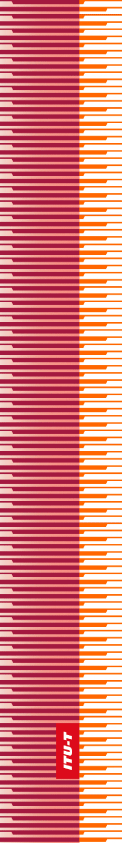 
الجمعية العالمية لتقييس الاتصالاتالحـمامات، 25 أكتوبر - 3 نوفمبر 2016القـرار 94 - أعمال التقييس في قطاع تقييس الاتصالات في الاتحاد الدولي للاتصالات بشأن تكنولوجيا بيانات الأحداث القائمة على الحوسبة السحابية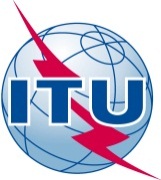 تمهيـدالاتحاد الدولي للاتصالات وكالة متخصصة للأمم المتحدة في ميدان الاتصالات. وقطاع تقييس الاتصالات (ITU-T) هو هيئة دائمة في الاتحاد الدولي للاتصالات. وهو مسؤول عن دراسة المسائل التقنية والمسائل المتعلقة بالتشغيل والتعريفة، وإصدار التوصيات بشأنها بغرض تقييس الاتصالات على الصعيد العالمي.وتحدد الجمعية العالمية لتقييس الاتصالات (WTSA) التي تجتمع مرة كل أربع سنوات المواضيع التي يجب أن تدرسها لجان الدراسات التابعة لقطاع تقييس الاتصالات وأن تُصدر توصيات بشأنها.وتتم الموافقة على هذه التوصيات وفقاً للإجراء الموضح في القرار رقم 1 الصادر عن الجمعية العالمية لتقييس الاتصالات.وفي بعض مجالات تكنولوجيا المعلومات التي تقع ضمن اختصاص قطاع تقييس الاتصالات، تعد المعايير اللازمة على أساس التعاون مع المنظمة الدولية للتوحيد القياسي (ISO) واللجنة الكهرتقنية الدولية (IEC).© ITU 2016جميع الحقوق محفوظة. لا يجوز استنساخ أي جزء من هذه المنشورة بأي وسيلة كانت إلا بإذن خطي مسبق من الاتحاد الدولي للاتصالات.القـرار 94 (الحمامات، 2016)أعمال التقييس في قطاع تقييس الاتصالات في الاتحاد الدولي للاتصالات
بشأن تكنولوجيا بيانات الأحداث القائمة على الحوسبة السحابية(الحمامات، 2016)إن الجمعية العالمية لتقييس الاتصالات (الحمامات، 2016)،إذ تُذكّربالأحكام ذات الصلة للمادة 1 من دستور الاتحاد، لا سيما الرقم 17، التي تنص على أن يقوم الاتحاد بالعمل على اعتماد تدابير تمكّن من تأمين سلامة الحياة البشرية من خلال تعاون خدمات الاتصالات،وإذ تضع في اعتبارها أ )	أهمية مسجّلات الصوت في مقصورة القيادة (CVR)/مسجلات بيانات الطيران (FDR) باعتبارها أدوات لزيادة سلامة الطيران؛ب)	تزايد الاهتمام بمسجلات بيانات الأحداث لتحسين السلامة ونوعية الحياة البشرية في جميع قطاعات الصناعة، مثل مسجّلات بيانات الأحداث (EDR) في وسائل النقل (القيادة الآلية)، ومسجّلات الأخطاء الرقمية (DFR) في المرافق (الشبكة الذكية، الإدارة الذكية للمياه)، ومسجّلات الأحداث القلبية في الرعاية الصحية (الأجهزة/المغروسات الطبية الموصولة)؛ج)	الدور الهام للحوسبة السحابية كمصدر للتمكين من النفاذ الشبكي إلى مجموعة قابلة للزيادة ومرنة من الموارد المادية أو الافتراضية التي يمكن تقاسمها والتزود بها وإدارتها على أساس الخدمة الذاتية حسب الطلب؛د )	الحاجة إلى ضمان أمن المعلومات في الحوسبة السحابية وإنترنت الأشياء (IoT)،وإذ تلاحظ أ )	أن قطاع تقييس الاتصالات بالاتحاد (ITU-T) ينبغي أن يقوم بدور ريادي في وضع المعايير لتطبيق مسجلات بيانات الأحداث في الحوسبة السحابية وإنترنت الأشياء؛ب)	أنه ينبغي إنشاء نظام إيكولوجي للمعايير يكون قطاع تقييس الاتصالات في صميمه،وإذ تعترف أ )	بالاختتام الناجح للفريق المتخصص التابع لقطاع تقييس الاتصالات المعني بتطبيقات الحوسبة السحابية للطيران من أجل رصد بيانات الرحلات الجوية (FG-AC) الذي أجرى دراسة جدوى لاستخدام الحوسبة السحابية في سياق الطيران وبث بيانات الرحلات الجوية؛ب)	بالإنجازات ذات الصلة للجنة الدراسات 13 لقطاع تقييس الاتصالات (الحوسبة السحابية وتحليلات البيانات الضخمة)، ولجنة الدراسات 16 (أنظمة النقل الذكية (ITS)، وخدمات الرعاية الصحية الموصولة/الصحة الإلكترونية) ولجنة الدراسات 17 (أمن الحوسبة السحابية) ولجنة الدراسات 20 (إنترنت الأشياء (IoT) وتطبيقاتها مع التركيز مبدئياً على المدن والمجتمعات الذكية)؛ج)	بأن قطاع تقييس الاتصالات يتمتع بمزايا فريدة من نوعها فيما يتعلق بالمتطلبات والمعايير الخاصة بالمعمارية؛د )	أنه يلزم أولاً أساس متين من حيث المتطلبات والمعايير الخاصة بالمعمارية فيما يتعلق بمسجّلات بيانات الأحداث (EDR) ليتسنى وضع مجموعة من المعايير من خلال التآزر على مستوى الصناعة،تقرر تكليف لجان الدراسات 13 و16 و17 و20 لقطاع تقييس الاتصالات بالاتحاد1	بتقييم التوصيات القائمة والتوصيات قيد الإعداد والتوصيات الجديدة فيما يتعلق بتكنولوجيا بيانات الأحداث القائمة على الحوسبة السحابية؛2	بتقديم توصيات إلى الفريق الاستشاري لتقييس الاتصالات (TSAG) بشأن كيفية تناول المواضيع التي تقع خارج اختصاص لجان الدراسات،تكلف الفريق الاستشاري لتقييس الاتصالاتبالعمل على بذل جهود منسقة بين لجان الدراسات ذات الصلة لتسريع أعمال التقييس بشأن تكنولوجيا بيانات الأحداث القائمة على الحوسبة السحابية،تكلف مدير مكتب تقييس الاتصالات1	بتقديم المساعدة اللازمة لتسريع أعمال التقييس بشأن تكنولوجيا بيانات الأحداث القائمة على الحوسبة السحابية وتشجيع مشاركة وإسهام الدول الأعضاء لا سيما من البلدان النامية؛2	بتنظيم ورشة عمل أو أكثر لجمع المتطلبات والمدخلات بشأن هذا الموضوع من مجموعة واسعة من مختلف أصحاب المصلحة،تدعو الدول الأعضاء وأعضاء القطاع والمنتسبين والهيئات الأكاديميةإلى تقديم مساهمات من أجل وضع معايير لتكنولوجيا بيانات الأحداث القائمة على الحوسبة السحابية.الاتحــاد  الـدولــي  للاتصــالاتITU-Tقطـاع تقييس الاتصـالات
في الاتحاد الدولي للاتصالات